Речевые игры по теме: «Космос»Физминутка «Космодром»Всё готово для полёта, (поднять руки вперёд, затем вверх.)
Ждут ракеты всех ребят. (соединить пальцы над головой, изображая ракету.)
Мало времени для взлёта, (марш на месте.)
Космонавты встали в ряд. (встать прыжком – ноги врозь, руки на пояс.)
Поклонились вправо, (влево, наклоны в стороны.)
Отдадим земной поклон. (наклоны вперёд.)
Вот ракета полетела. (прыжки на двух ногах)
Опустел наш космодром. (присесть на корточки, затем подняться.)Пальчиковая гимнастика «Мы космический отряд»(Пальцы одной руки сжаты в кулак. Дети разжимают и сжимают пальцы)Мы космический отряд,Очень дружных пять ребят.(Дети разгибают по очереди пальцы, сжатые в кулак, начиная с большого.Говоря про пятый палец, придерживают его другой рукой)1 – Гагарин,2 – Титов,3 – Леонов,4 – Комаров,5-ый женщина, а не мужчина -Терешкова Валентина!(Дети соединяют ладони перед собой и поднимают их вверх, вытягивая руки)В космический корабль сели,Да и в космос полетели.Артикуляционная гимнастика «Язычок наш космонавт»Сосчитать непростоВ темном небе звезды(уколы языком в небо)Чтоб их ближе рассмотреть,Нужно в космос полететь.(язык тянется к носу)Язычок летит в ракете,(упражнение «Иголочка» Удержать в таком положении под счёт от 1 до 5 -10.)Видит яркую комету.(упражнение «Горка» Удержать в таком положении под счёт от 1 до 5 -10.)У кометы длинный хвост.(упражнение «Расческа»)Рядом великан Юпитер(надуть щеки Удержать в таком положении под счёт от 1 до 5 -10.)Язычок его увидел(язык упирается поочередно в левую и правую щеки)Вокруг шара облетел(облизать губы круговым движением)И на землю прилетел!1. «Планеты, по местам!»При помощи взрослого, используя считалку, ребенок располагает планеты по мере их расположения от Солнца.Солнце светит вам и нам!А ну, планеты, по местам!Раз — Меркурий.
Два — Венера.
Три — Земля.
Четыре — Марс.
Пять — Юпитер.
Шесть — Сатурн.
Седьмой – УранВосьмой – Нептун.2. «Что лишнее?»Ракета, спутник, луноход, самокатМеркурий, Марс, Сатурн, АрктикаМетеорит, комета, звезда, молнияСкафандр, астронавт, спутник, поезд3. «Какой? Какая? Какое?»Звезда (какая?) – яркая, далекая, желтая, маленькая…Луна (какая?) – …планета Земля (какая?) – …Солнце (какое?) – …Космонавт (какой?) – …Скафандр (какой?) – …Вселенная (какая?) – …4. «Новое слово»Космос – (какой?) объектЗвезда – (какой?) светСолнце – (какой?) лучЛуна – (какое?) затмениеЗемля – (какая?) орбита5. «Пропущенное слово»Земля (что делает?) … вокруг Солнца.Солнце – это главная (что?) … нашей Солнечной системы.Солнечная система включает в себя 8 (чего?) … .У каждой планеты есть своя (что?) … , по которой она вращается вокруг Солнца.Самая большая планета Солнечной системы – это (какая планета?) … .А самая маленькая – (какая планета?) … .6. ЗагадкиВ небе виден желтый круг И лучи, как нити. Вертится Земля вокруг, Словно на магните. Хоть пока я и не стар, Но уже ученый — Знаю, то — не круг, а шар, Сильно раскаленный. (Солнце)Океан бездонный, океан бескрайний, Безвоздушный, темный и необычайный, В нем живут вселенные, звезды и кометы, Есть и обитаемые, может быть, планеты. (Космос)Сверкая огромным хвостом в темноте, Несется среди ярких звезд в пустоте, Она не звезда, не планета, Загадка Вселенной… (Комета)Осколок от планеты Средь звезд несется где-то. Он много лет летит-летит, Космический… (Метеорит) Освещает ночью путь, Звездам не дает заснуть. Пусть все спят, ей не до сна, В небе светит нам… (Луна)Планета голубая, Любимая, родная. Она твоя, она моя, А называется… (Земля)По темному небу рассыпан горошек Цветной карамели из сахарной крошки, И только тогда, когда утро настанет, Вся карамель та внезапно растает. (Звезды)Человек сидит в ракете. Смело в небо он летит, И на нас в своем скафандре Он из космоса глядит. (Космонавт) Крыльев нет, но эта птица Полетит и прилунится. (Луноход) Чудо-птица-алый хвост Прилетела в стаю звезд. (Ракета)7. Обведи путь ракеты от Земли без отрыва руки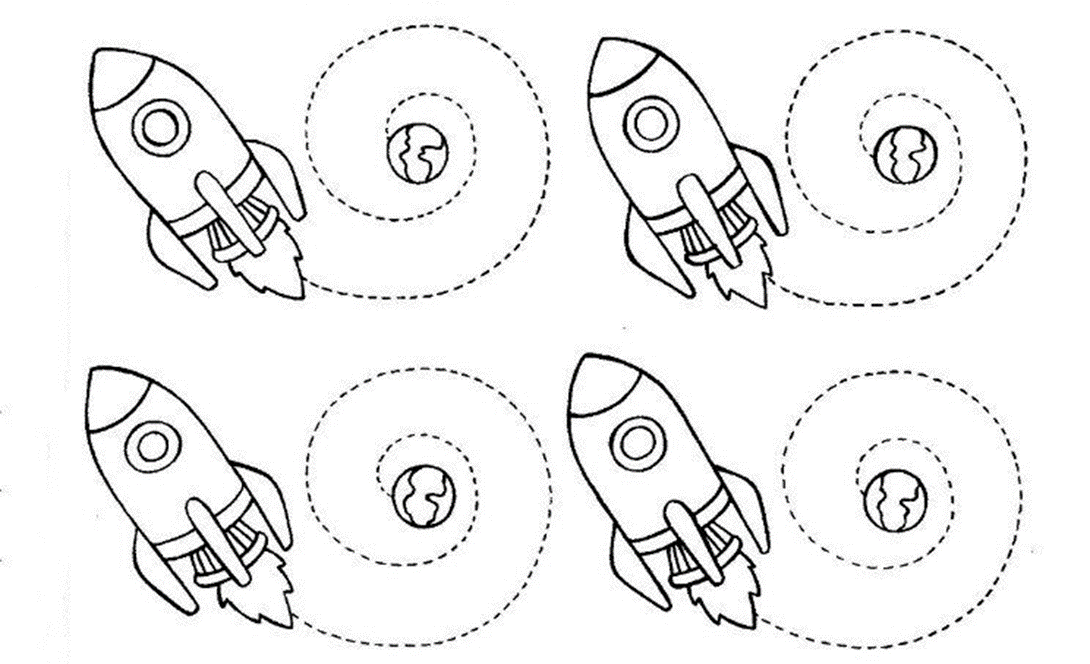 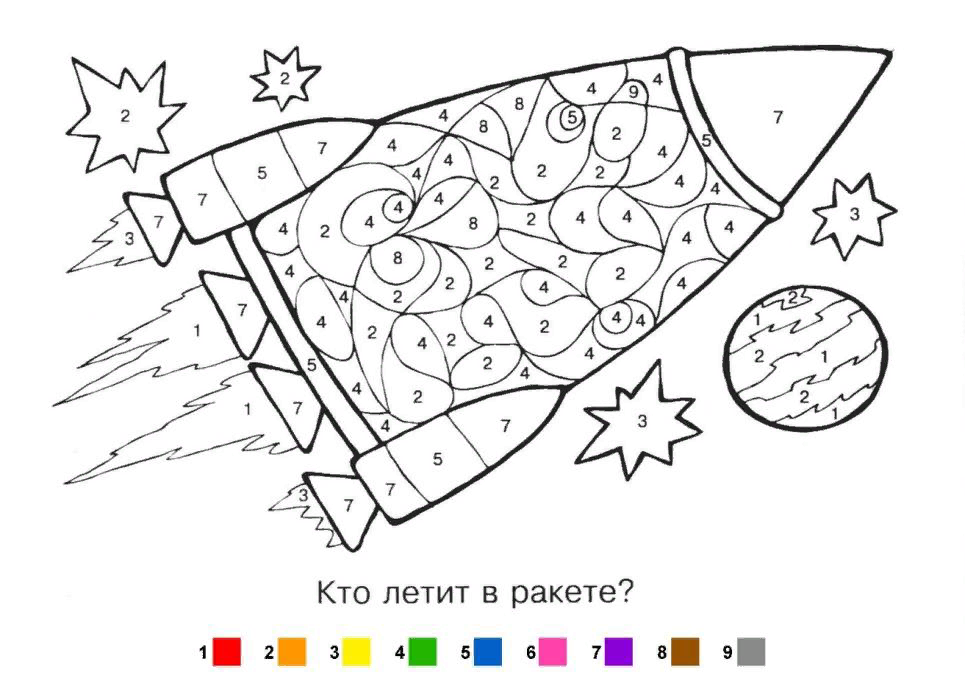 